melléklet a 11/2016. (XI.22.) önkormányzati rendelethez: SZT-1 jelű belterületi szabályozási tervlap módosításaVároslőd Strandvölgy utcába becsatlakozó gyűjtőút kiszabályozásának megszüntetése, lakóterületi kijelölése a 0191/40 hrsz-ú területen (2. módosítás)Kiszolgáló út áthelyezése a 824 és 823 hrsz-ú területeket érintően (3. módosítás)Belterület szabályozási terv jelmagyarázata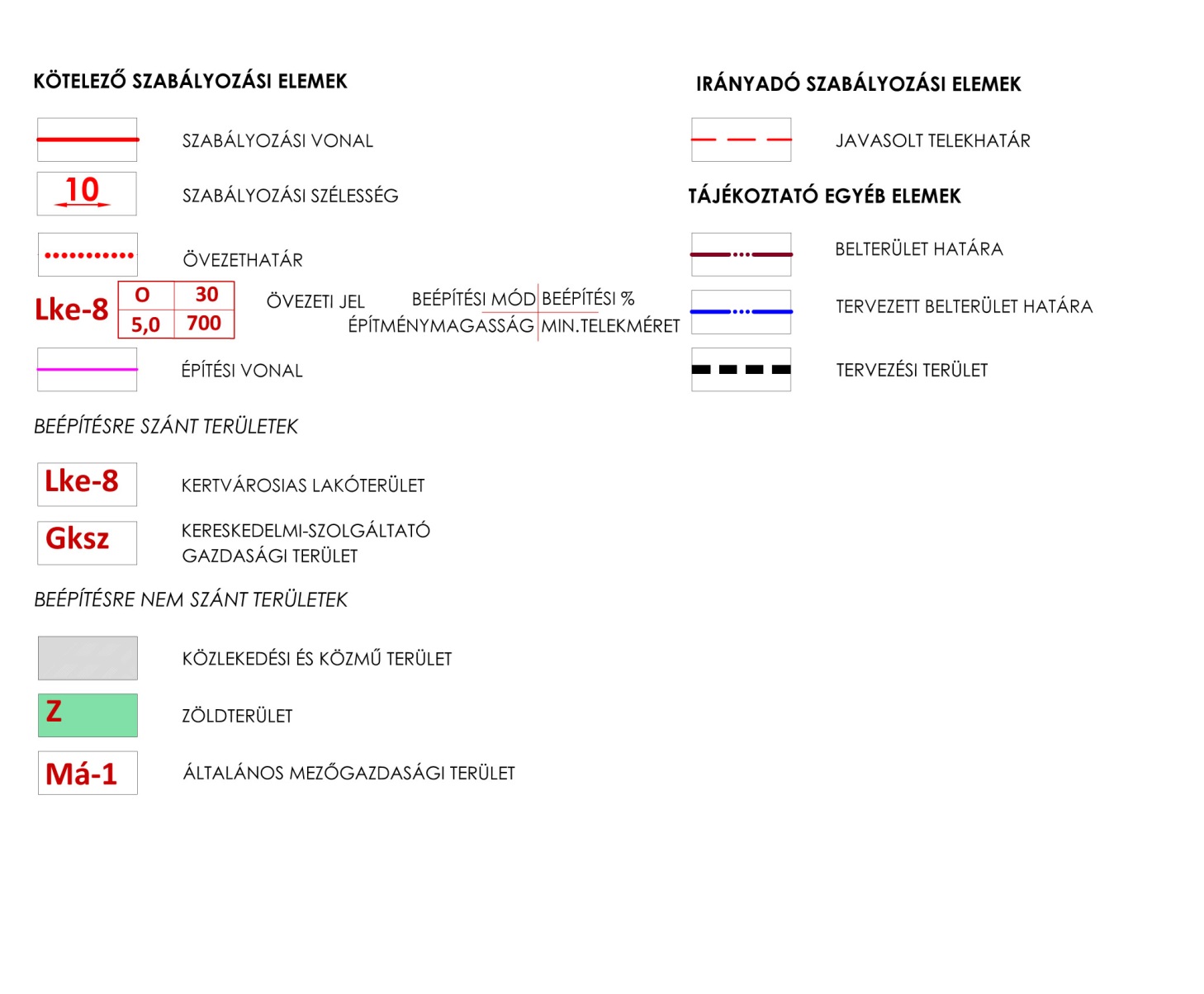 Belterületi szabályozási terv módosítási javaslatBelterületi szabályozási terv módosítási javaslat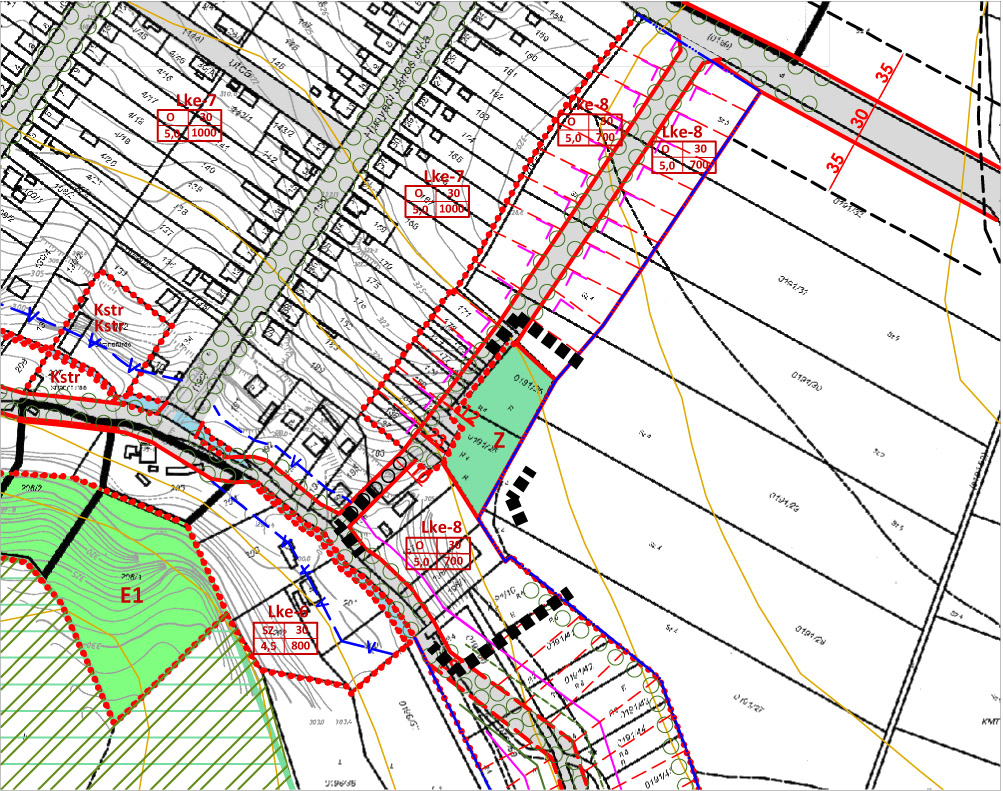 Belterületi szabályozási terv módosítási javaslat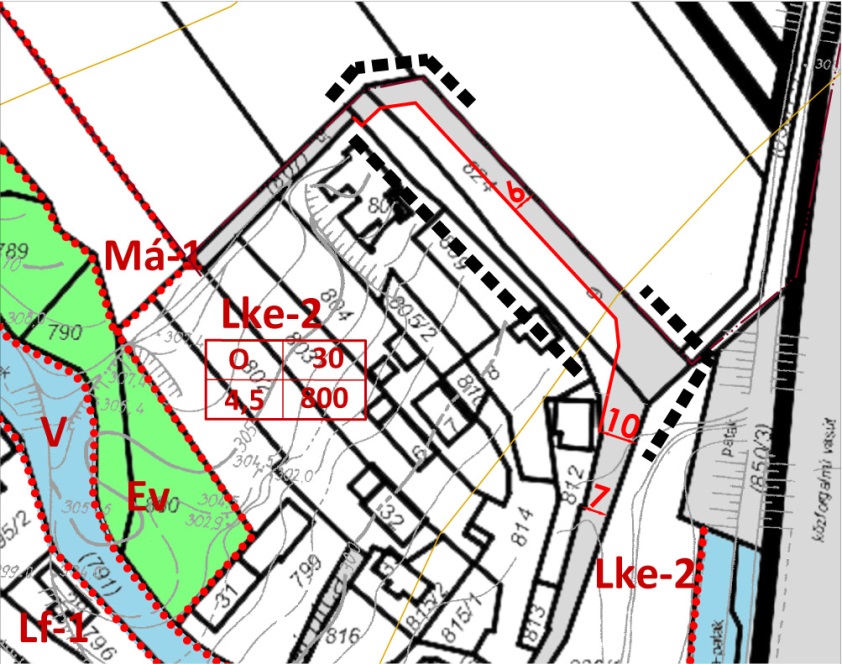 